„CHŁOPSKA SZKOŁA  BIZNESU”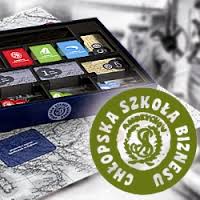 		ATRAKCYJNA
 GRA PLANSZOWAJeśli w przyszłości chcesz zostać „rekinem biznesu”, pomyśl 
o tym już dziś, biorąc udział  w proponowanej przez nas rozgrywce!Zapraszamy do gry:Rozgrywki: - godzina 10:30- godzina 12:00„CHŁOPSKA SZKOŁA BIZNESU” to:planszowa gra ekonomiczna;prosta  symulacja mechanizmów wolnego rynku: podaż, popyt, spółka handlowa, cena, koszty produkcji, negocjacje handlowe, strategie biznesowe i wiele innych;wykorzystanie doświadczeń z działalności produkcyjnej 
i handlowej rzemieślników z tkackiego ośrodka andrychowskiego w XVIII wieku;możliwość wcielenia się w rolę historycznego przedsiębiorcy 
i zgromadzenia  jak największego majątku;możliwość zdobycia nagrody!Minimalna liczba graczy to 12 osób!